Anmeldung J+S-Kurse 2023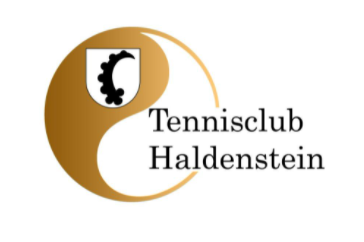 Liebe Kinder, liebe ElternWir freuen uns, den 26. Tenniskurs in Haldenstein zu
organisieren. Auf unserer Anlage "in da Erla" haben alle Jugendlichen der Gemeinde Haldenstein/Chur und Umgebung die Möglichkeit, diesen schönen Sport kennen zu lernen und ihn selbst auszuprobieren. Um eine zweckmässige Ausbildung zu gewährleisten, werden die Teilnehmenden in zwei verschiedene Stärkeklassen eingeteilt. KursdatenJeden Freitag vom 14. April bis 30. Juni und vom 14. August bis 06. Oktober 2023Kurskosten
Im Kurspreis inbegriffen sind: Unterricht durch J+S-Leitende, Platzmiete, Bälle, Testschläger und sonstige Hilfsmittel. Versicherung ist Sache der Teilnehmenden.Federer		15 x 1h = 	CHF 150.00 (inklusive Mitgliedschaft im Wert von CHF 100.00)Wawrinka	15 x 1,5h = 	CHF 230.00 (inklusive Mitgliedschaft im Wert von CHF 100.00)Nadal		15 x 1,5h =	CHF 230.00 (inklusive Mitgliedschaft im Wert von CHF 100.00)Wir freuen uns auf deine Anmeldung bis am 10. März 2023.
___________________________________________________________________
Anmeldedaten für 2023:Name: Vorname: Strasse: PLZ, Ort: Geburtsdatum: Telefonnummer: Mailadresse: AHV-Nr. (756.xxxx.xxxx.xx): Gewünschte Gruppe:  Federer	 Wawrinka	 NadalDatum: Unterschrift: Bitte den ausgefüllten Talon senden an: Pia Jäger, Cunclisstrasse 2, 7023 Haldenstein oder per Mail an pia-jaeger@bluewin.ch / 079 424 51 53		GruppeJahrgängeZeitenFedererAb KindergartenFr. 14:30 – 15:30 UhrWawrinka7-14 JahreFr. 15:45 – 17:15 UhrNadal7-14 JahreFr. 17:15 – 18:45 Uhr